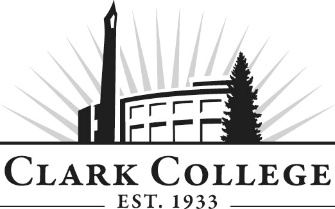 CULINARY ARTS ADVISORY COMMITTEE - MINUTESTuesday, May 26th, 2020 2:30 – 4:30 p.m.Zoom Online	Members Present: Dave Angell, Ft. Vancouver HS; Rebecca Angell, Ft. Vancouver HS; David Finnie, Ft. Vancouver HS; Paul Lemke, Quarry Senior Living; Daniel Miles, MarkeTeam; Warren Neth, Community MemberMembers Absent: Ron Onslow (Committee Chair) Mayor of Ridgefield & Retired Restaurateur; George Akau, Retired Instructor; Russell Brent, Mill Creek Pub Owner; Tom Cook, Pacific Bells; George Langevin, Providence Portland;); Andrew Otteraaen (Committee Vice Chair), VA; Tom Wright, Tommy’s CateringClark College: Aaron Guerra, Chef – Culinary Arts; Robert (Earl) Frederick, Chef; Shannon Jackson, Advising; Armetta Burney, Interim Dean – Workforce/PTE; SueAnn McWatters, Program Specialist – Advisory CommitteesSueAnn McWatters opened the meeting at 2:36pm and introductions were made.MINUTES OF THE PREVIOUS MEETINGThe minutes of November 5th, 2019 of the previous meeting were presented for approval; as quorum was not present, the minutes were sent out via electronic approval. As of June 24th, 2020 the minutes were approved. NEW MEETING DATEThe next meeting will be Tuesday, December 1st, 2020 at 2:30pm. Due to many changes, the meeting was rescheduled to Tuesday, March 9th, 2021 at 3:00pm.  COVID-19 STATUS AND CHANGES Industry InstructionCOLLEGE GOALS AND PLANS FOOD FOR THE COMMUNITYOPEN FLOOR DICUSSIONSMeeting adjourned at 3.58pm.Prepared by SueAnn McWatters